İHTİYAÇLARIMIZ VE İSTEKLERİMİZİhtiyaç insan yaşamı için gerekli olan ve yokluğunda sıkıntı çekilen koşul ya da maddelerdir. İstek ise belirli bir ihtiyacı karşılayacağı düşünülen nesne ve duruma karşı duyulan arzudur.Aşağıdaki tabloda verilen resimlerden hangileri ihtiyaç hangileri istektir. Uygun buluta numaralarını yazınız.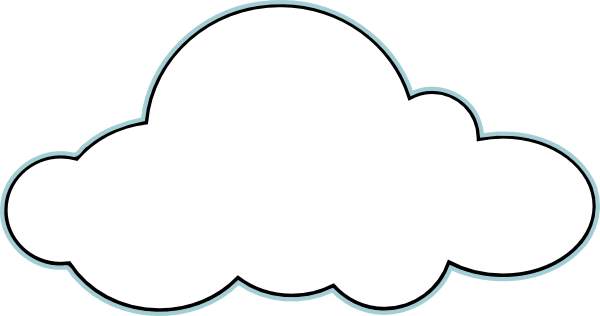 B   Aşağıdaki ihtiyaçlardan sosyal ihtiyaç olanlara “S”, temel ihtiyaç olanlara “T” yazınız.C	Ben önce temel ihtiyaçlarımı, sonra zorunlu ihtiyaçlarımı, daha sonra sosyal ihtiyaçlarımı ve son              olarak da kültürel ihtiyaçlarımı karşılarım.Kerem’in açıklamasına göre aşağıdaki listede yer alanları öncelik sırasına göre numaralandırınız.İSTEK VE İHTİYAÇLARIMIZAşağıdaki ürünlerden ihtiyacınız olanları kırmızı kalemle ve olmasını istediklerinizi kurşun kalemle işaretleyerek belirtiniz.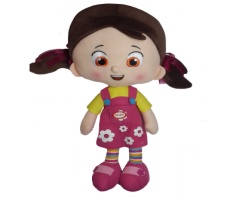 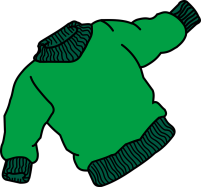 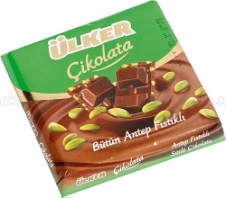 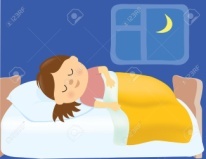 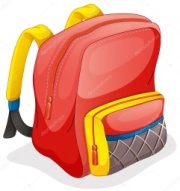 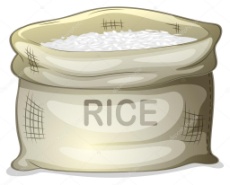 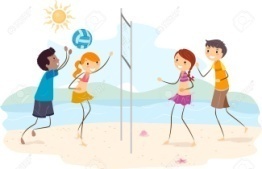 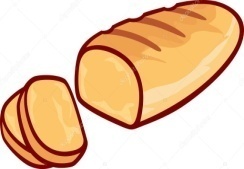 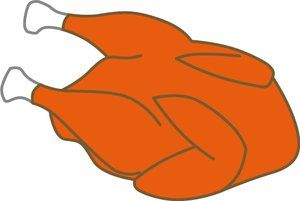 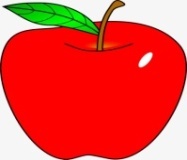 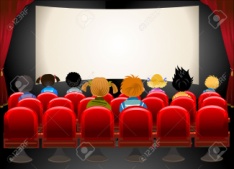 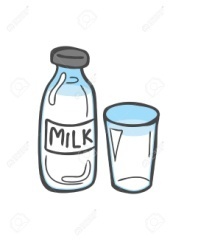 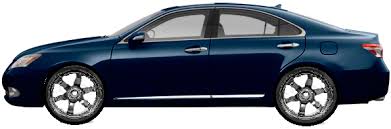 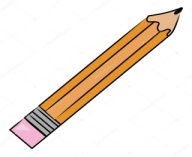 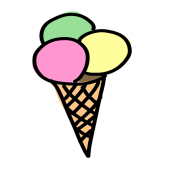 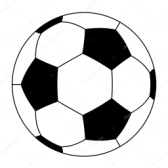 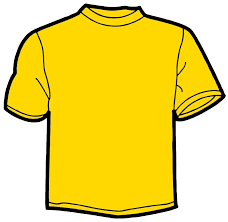 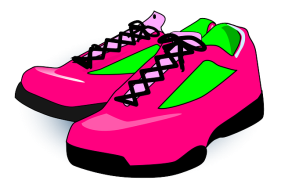 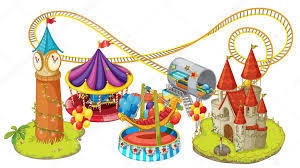 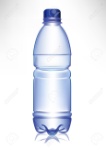 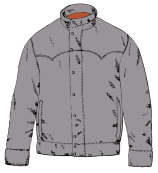 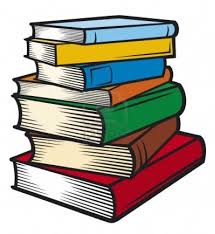 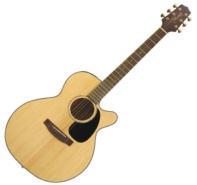 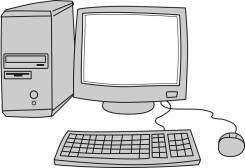 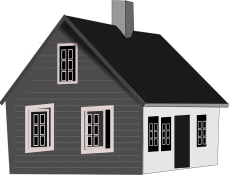 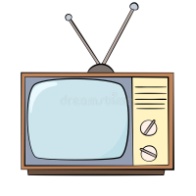 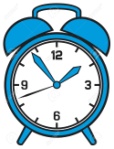 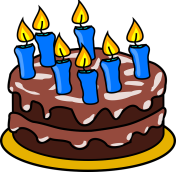 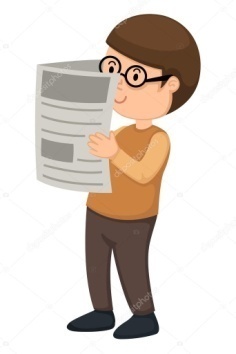 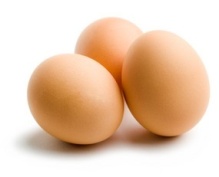 ÜRÜNLERİSTEKLERİMİZİHTİYAÇLARIMIZKABANAYAKKABIPANTOLONETEKRESİM DEFTERİOKUL ÇANTASIHAMBURGERFUTBOL TOPUBEZ BEBEKSANAL GERÇEKLİK GÖZLÜĞÜRAKETSİLGİPİZZADÖNERPİDEÇORAPMENDİLGÖMLEKGÖZLÜKBİLGİSAYARCEP TELEFONUTABLETBİSİKLETKAYKAYPATENKASKDİZLİKMEYVE SUYUGOFRETÇİKOLATAKEMER